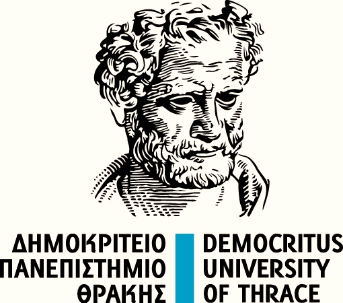 Προς: Τα μέλη της 7μελούς εξεταστικής επιτροπήςτους κ.κ. 1. 	   2. 	  3. 	  4.  5.  6.  7.Κοινοποίηση protocol@med.duth.gr  Π Ρ Ο Σ Κ Λ Η Σ Η Μελών της Εξεταστικής ΕπιτροπήςΤην ………………………….……. ημέρα …………………… και ώρα ……….. θα συνέλθει η εξεταστική επιτροπή, που ορίστηκε με την απόφαση της Συνέλευσης αριθμ. συνεδρ…………………………, στην αίθουσα …………………………………
για να εξετάσει του/της υποψήφιου/ας διδάκτορα κ. …………………………………………...
να αξιολογήσει και να κρίνει τη διατριβή του με θέμα: ………………………………...
………………………………………………………………………………………………………………………………………………………………………………………… Από τη διατριβή έχουν προκύψει οι εξής δημοσιεύσεις:…………………………………………………………………………………………………………………Η ανάπτυξη και οι ερωτήσεις κατά την διαδικασία ενώπιον της επιτροπής θα γίνουν σε δημόσια συνεδρίαση.			Ο επιβλέπων καθηγητής 